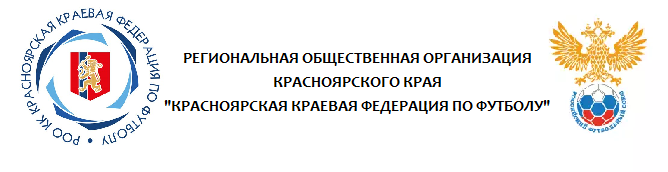 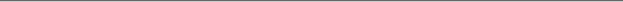 Выписка из протокола заседания КДК ККФФ от 17.04.2024 годаНа заседании контрольно-дисциплинарного комитета ККФФ от 17.04.2024 года был рассмотрен факт неспортивного поведения игрока в матче чемпионата Красноярского края по мини-футболу (футзалу), который состоялся 6 апреля 2024 года.В соответствии со ст. 95. п.3 Дисциплинарного Регламента РФС по итогам матча чемпионата Красноярского края по мини-футболу (футзалу) между командами «Лесосибирск» (Лесосибирск) и «Алмаз» (Зеленогорск), состоявшегося 6 апреля, принято решение:- игрока команды «Алмаз» Хоролича Игоря за умышленный удар мячом в официальное лицо (арбитра) матча дисквалифицировать на 6 (шесть) игр чемпионата края по мини-футболу (футзалу);